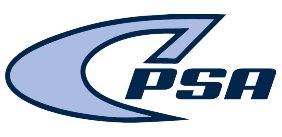 “We Make Life Better” 2021 FALL COACH PITCH, BASEBALL, & SOFTBALL  SCHEDULEGames will be played at the following sites:  DIRECTIONS ARE AT THE END OF THE SCHEDULE.  		KLP = Kingsland Lions Park, South Grove Blvd., Kingsland ---------------------------------------------------------------------------------------------------------------------------------------COACH PITCH								13U SOFTBALL TIGERS – RYAN RANKIN							1.   RED SOX – DAVID HARTLEYPOPCORN SHRIMP – ADAM BREWER						2.   CARDINALS- BILL PODDIGSHARKS – CASEY FISH							3.   BRAVES – CORY HARVARD7U BASEBALL								9U BASEBALLSAND GNATS – ROGER HUMPHREY						1.   EXPRESS – ANDY GOWENBRAVES – CORY HARVARD							2.   DIAMOND DAWGS – WENDELL HOLMES	9U SOFTBALL 								13U SOFTBALL	CHAOS – MIRANDA JENNINGS						1.   CHAOS – ROBERT ROBERSON		AMP – CRYSTAL RENTMEESTER						2.   AMP - CRYSTAL RENTMEESTERDIAMONDS – JESSICA MILLER						3.   GREEN LIGHTNING – CASEY FISH	 DAY/DATE      Age Group	  Site 		 Time		HOME Team		v	GUEST TeamThursday	      5u CP	KLP F1	5:30pm   	 Tigers			v        Popcorn Shrimp10/21                 ----------------------------------------------------------------------------------------------------         7u BB	KLP F2	5:30pm    	Sand Gnats		v 	Braves                              9u BB	KLP F2	6:45pm 	Diamond Dawgs	v	The Express               ----------------------------------------------------------------------------------------------------		      9u SB	KLP F3	5:30pm 	Diamonds		v	Chaos		    13u SB	KLP F3	6:45pm 	Chaos			v	Amp    ----------------------------------------------------------------------------------------------------                            13u BB	KLP F4	6:45pm 	Red Sox		v	Braves________________________________________________________________________________________  Saturday	      5u CP	KLP F1	9:30am 	Popcorn Shrimp	v	Sharks10/23                  --------------------------------------------------------------------------------------------------- 		      9u SB	KLP F3	9:30am            Chaos			v	Amp		    13u SB	KLP F3          10:45am 	Amp			v	Green Lightning               ----------------------------------------------------------------------------------------------------                            13u BB	KLP F4          10:45am 	Braves			v	Cardinals __________________________________________________________________________________________Tuesday	      5u CP	KLP F1	5:30pm 	Sharks			v	Tigers10/26                   -------------------------------------------------------------------------------------------------- 		      9u SB	KLP F3	5:30pm            Amp			v	Diamonds		    13u SB	KLP F3	6:45pm 	Chaos			v	Green Lightning                           --------------------------------------------------------------------------------------------------    13u BB	KLP F4           6:45pm 	Red Sox		v	Cardinals__________________________________________________________________________________________________________________________________________________________________________________Thursday	     5u CP	KLP F1 	5:30pm 	Popcorn Shrimp	v	Tigers10/28                   -----------------------------------------------------------------------------------------------                             7u BB	KLP F2 	5:30pm 	Braves			v 	Sand Gnats                             9u BB	KLP F2	6:45pm 	The Express		v	Diamond Dawgs                           ---------------------------------------------------------------------------------------------------		     9u SB	KLP F3	5:30pm 	Amp			v	Chaos	               13u SB	KLP F3	6:45pm 	Amp			v	Chaos                          -------------------------------------------------------------------------------------------------               13u BB	KLP F4           6:45pm 	Cardinals		v	Braves	__________________________________________________________________________________________Thursday	     5u CP	KLP F1	5:30pm 	Sharks			v      Popcorn Shrimp11/4                      -----------------------------------------------------------------------------------------------------     7u BB	KLP F2	5:30pm 	Sand Gnats		v 	Braves                             9u BB	KLP F2	6:45pm 	Diamond Dawgs	v	The Express                             -----------------------------------------------------------------------------------------------------		     9u SB	KLP F3	5:30pm 	Chaos 			v	Diamonds		   13u SB	KLP F3	6:45pm 	Green Lightning	v	Amp                             -----------------------------------------------------------------------------------------------------   13u BB	KLP F4           6:45pm 	Braves			v	Red Sox__________________________________________________________________________________________Saturday	     5u CP	KLP F1	9:30am 	Tigers			v	Sharks11/6                      -----------------------------------------------------------------------------------------------------     7u BB	KLP F2	9:30am 	Braves			v 	Sand Gnats     9u BB	KLP F2          10:45am 	The Express		v	Diamond Dawgs                             -----------------------------------------------------------------------------------------------------		     9u SB	KLP F3	9:30am 	Diamonds		v	Amp		   13u SB	KLP F3         10:45am 	Green Lightning	v	Chaos                            -----------------------------------------------------------------------------------------------------                           13u BB	KLP F4         10:45am 	Cardinals		v	Red Sox_________________________________________________________________________________________Tuesday	     5u CP	KLP F1	5:30pm 	Tigers			v      Popcorn Shrimp11/9                      ----------------------------------------------------------------------------------------------------     9u SB	KLP F3	5:30pm  	Chaos			v	Amp	   13u SB	KLP F3	6:45pm 	Chaos			v	Amp                            ----------------------------------------------------------------------------------------------------   13u BB	KLP F4           6:45pm 	Red Sox		v	Braves_________________________________________________________________________________________Saturday	    5u CP	KLP F1	9:30am 	Popcorn Shrimp	v	Sharks11/13                    -------------------------------------------------------------------------------------------------------    7u BB	KLP F2	9:00am 	Sand Gnats		v 	Braves                            9u BB	KLP F2          10:30am 	Diamond Dawgs	v	The Express                            --------------------------------------------------------------------------------------------------------		    9u SB	KLP F3	9:00am 	Diamonds		v	Chaos		              13u SB	KLP F3          10:30am 	Amp			v	Green Lightning                           -------------------------------------------------------------------------------------------------------                          13u BB	KLP F4          10:45am 	Braves			v	Cardinals___________________________________________________________________________________________________________________________________________________________________________________Tuesday	   5u CP	KLP F1	5:30pm 	Sharks			v	Tigers11/16                 ------------------------------------------------------------------------------------------------------		   9u SB	KLP F3	5:30pm 	Amp			v	Diamonds		 13u SB	KLP F3	6:45pm 	Chaos			v	Green Lightning                          ------------------------------------------------------------------------------------------------------                         13u BB	KLP F4           6:45pm 	Red Sox		v	Cardinals	__________________________________________________________________________________________Thursday	  5u CP		KLP F1	5:30pm 	Popcorn Shrimp	v	Tigers11/18                 -----------------------------------------------------------------------------------------------------                          7u BB	KLP F2           5:30pm 	Braves			v 	Sand Gnats                          9u BB	KLP F2	6:45pm 	The Express		v	Diamond Dawgs                          ------------------------------------------------------------------------------------------------------		  9u SB 	KLP F3	5:30pm 	Amp			v	Chaos		13u SB		KLP F3	6:45pm 	Amp			v	Chaos                         -----------------------------------------------------------------------------------------------------                        13u BB	KLP F4           6:45pm 	Braves			v	Red Sox --------------------------------------------------------------------------------------------------------------------------------------Thursday	5u CP	            KLP F1	5:30pm 	Sharks			v      Popcorn Shrimp12/2                  ------------------------------------------------------------------------------------------------------                        7u BB		KLP F2	5:30pm 	Sand Gnats		v 	Braves                        9u BB		KLP F2	6:45pm 	Diamond Dawgs	v	The Express                        ------------------------------------------------------------------------------------------------------		9u SB		KLP F3	5:30pm 	Chaos 			v	Diamonds	          13u SB		KLP F3	6:45pm 	Green Lightning	v	Amp                       ------------------------------------------------------------------------------------------------------                      13u BB		KLP F4           6:45pm 	Cardinals		v	Braves --------------------------------------------------------------------------------------------------------------------------------------Saturday	5u CP		KLP F1	9:30am 	Tigers			v	Sharks12/4                 --------------------------------------------------------------------------------------------------                        7u BB		KLP F2	9:30am 	Braves			v 	Sand Gnats                        9u BB		KLP F2          10:45am 	The Express		v	Diamond Dawgs                        -----------------------------------------------------------------------------------------------------		9u SB		KLP F3	9:30am 	Diamonds		v	Amp	          13u SB		KLP F3         10:45am 	Green Lightning	v	Chaos                       -------------------------------------------------------------------------------------------------------                      13u BB		KLP F4         10:45am 	Cardinals		v	Red Sox---------------------------------------------------------------------------------------------------------------------------------------Schedules will be available online. www.camdencountypsa.info-------------------------------------------------------------------------------------------------------------------------------------DIRECTIONS to the FieldsCOACHES PLEASE INCLUDE THESE DIRECTIONS, IF YOU TYPE YOUR OWN SCHEDULE.  Kingsland Lions Park:  From S Mary’s, take Hwy 40 west into KIngsland.  Turn left at the caution light onto Grove Blvd at the Five Points Intersection (Times Union office on the right).  Continue past the Post Office and cross the railroad track The park will be on your left  --------------------------------------------------------------------------------------------------------------------------------------------------------------- PARK SUPERVISORSThere will be Park Supervisors present at the game site Any problems should be brought to their attention before you leave the field on game day  Email us at kkwilliams@camdenpsa.com  or call us at 912-510-7385.THE CAMDEN COUNTY PSA ATHLETIC DEPARTMENT HAS INSTITUTED A ZERO TOLERANCE POLICY ON PROFANITY, TOBACCO, DRUG AND/OR ALCOHOL USE, PHYSICAL OR VERBAL ALTERCATIONS DURING ANY EVENT SPONSORED BY THE CPSA.  ANYONE VIOLATING THAT POLICY BE IT A FAN, COACH, OFFICIAL, OR PLAYER CAN BE SUSPENDED FOR UP TO ONE YEAR FROM PARTICIPATING OR ATTENDING ANY ATHLETIC EVENT SPONSORED BY THE CPSA. DANGEROUS PLAY MUST NOT BE TAUGHT OR ENCOURAGED. PROPER RESPECT FOR OPPOSING TEAMS, COACHES, AND SPECTATORS MUST BE EXHIBITED AT ALL TIMES BEFORE, DURING, AND AFTER EACH GAME. COACHES, PARENTS, PLAYERS AND/OR SPECTATORS CAN BE REMOVED FROM ANY GAME SITE FOR VIOLATION OF THE ABOVE MENTIONED POLICY.                                                   